Samedi 19 octobre 2019 : Ouest France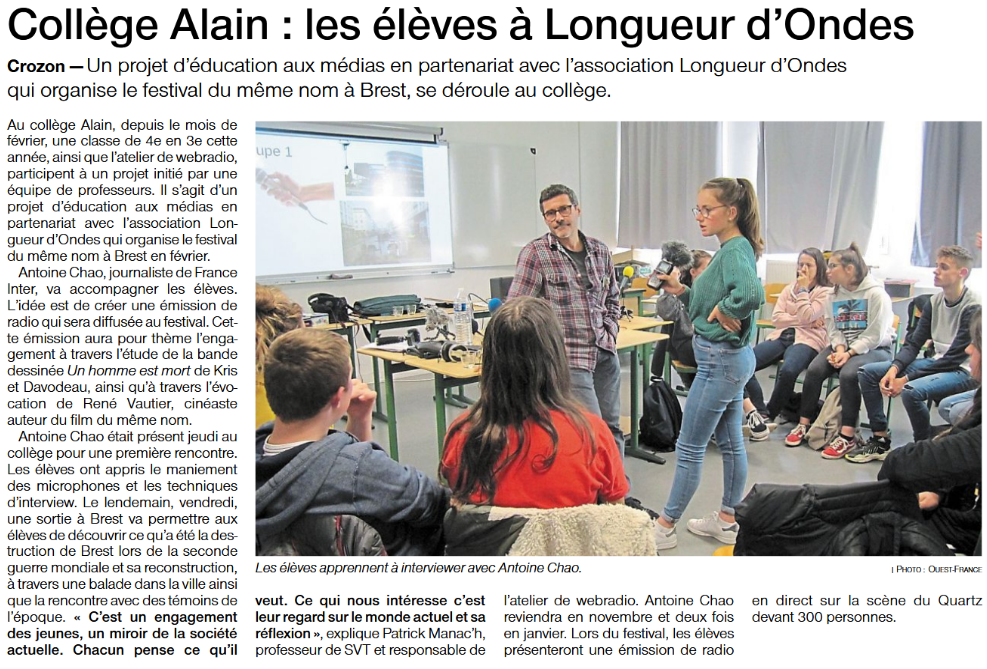 